Об укреплении пожарной безопасностив осенне-зимний период 2020 года        В  соответствии   с  Федеральными   законами   от   21.12.1994  №  69-ФЗ  «О пожарной  безопасности»,  от  06.10.2003 №  131-ФЗ  «Об общих  принципах организации   местного  самоуправления  в  Российской   Федерации»,  в  целях предупреждения    возникновения     пожаров,    обеспечения    руководителями организаций  хозяйств  независимо  от  форм  собственности, своевременного и полного   выполнения   противопожарных   мероприятий   на   своих   объектах, Администрация   сельского   поселения   Месягутовский   сельсовет  муниципального  района  Янаульский  район  постановляет:-   строго    выполнять    требования    законодательства    о пожарной безопасности;- обеспечить  первичные  меры  пожарной  безопасности;- продолжить обучение населения по месту жительства правилам и мерам  пожарной  безопасности,  особое  внимание  уделять  одиноким,  престарелым,  инвалидам,  многодетным  семьям  и  лицам,  злостно употребляющим спиртные напитки.  Обратить  особое  внимание  на  соблюдение  правил  пожарной  безопасности  при  эксплуатации  электроприборов, газового оборудования;- проверить  исправность средств сигнализации для оповещения   людей   на   случай   пожара,   наружное   противопожарное водоснабжение населенных пунктов  в  части  работоспособности и содержания  пожарного гидранта,  пожарных водоемов,  водонапорных башен;                              - содержать пожарные машины и приспособленную технику в технически  исправном  состоянии, обеспечить запасом топлива и воды;- проверить комиссионно с участием заинтересованных служб и привести в пожаробезопасное состояние места складирования зерна, сена, соломы  и  других  горючих  материалов  на  территориях  сельскохозяйственных предприятий.Глава сельского поселения                                                            Р.Р.ВалиуллинаБАШKОРТОСТАН  РЕСПУБЛИКАHЫЯNАУЫЛ  РАЙОНЫ МУНИЦИПАЛЬ РАЙОНЫНЫN мeсefyт  АУЫЛ СОВЕТЫ АУЫЛ БИЛEМEHЕ  ХАКИМИEТЕ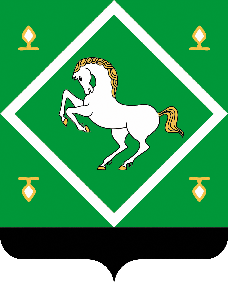 АДМИНИСТРАЦИЯсельского поселения МЕСЯГУТОВСКИЙ СЕЛЬСОВЕТМУНИЦИПАЛЬНОГО  РАЙОНАЯНАУЛЬСКИЙ РАЙОН РЕСПУБЛИКИ БАШКОРТОСТАНKАРАРKАРАРKАРАРKАРАР          ПОСТАНОВЛЕНИЕ          ПОСТАНОВЛЕНИЕ          ПОСТАНОВЛЕНИЕ          ПОСТАНОВЛЕНИЕ«    24  »сентябрь2020 й.№ 34№ 34 «    24   » сентября2020 г.